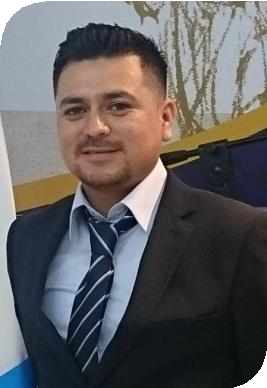 Licenciatura:	Licenciado en Biología Cédula	7059896Institución:                       Instituto Tecnológico del Valle del YaquiMaestría:	Maestría en Ciencias en Recursos Acuáticos Cédula	9404034Institución:                        Facultad de Ciencias del Mar, Universidad Autónoma de SinaloaDoctorado	Doctorado en Ciencias en el Uso, Manejo y Preservaciónde los Recursos NaturalesCédula	12377143Institución:    	Centro de Investigaciones Biológicas del Noroeste, S.CInvestigador SNILíneas o especialidades de investigaciónMiembro del Sistema Nacional de Investigadores del Gobierno Federal de la República Mexicana como Candidato a Investigador Nacional.Ecología pesqueraEvaluación de los recursos pesqueros (peces, crustáceos y bivalvos)Modelos de crecimiento individualCurso: Seminario de tesis (Universidad Da Vinci, Guatemala, modalidad maestría). Se impartió el curso al personal de la Secretaría Nacional de Ciencia y Tecnología – SENACYT- Guatemala.Indicadores de sustentabilidad para la pesquería de curvina golfina Cynoscion othonopterus el Alto Golfo de California. Brest, Francia.I Congreso Regional de Ciencia, Tecnología e Innovación de Izabal dictando la conferencia “Aprovechamiento sostenible de los recursos marinos costeros. La experiencia mexicana y su análisis comparativo con la realidad guatemalteca”. Secretaría Nacional de Ciencia y Tecnología, Puerto de Izabal, República de Guatemala.I Congreso Regional de Ciencia, Tecnología e Innovación de Izabal dictando la conferencia “Importancia del estudio de la biología marina para el desarrollo de los países”. Secretaría Nacional de Ciencia y Tecnología, Puerto de Izabal, República de Guatemala.Dinámica poblacional de la curvina golfina Cynoscion othonopterus el Alto Golfo de California. Guaymas, Sonora.III Reunión de la Sociedad Mexicana de Pesquerías (SMP) y del Capítulo Mexicano de la American Fisheries Society (AFC) impartiendo el tema “Delimitación de bancos de la almeja de sifón Panopea globosa (Dall, 1898) en la región central del Golfo de California”. Mazatlán, Sinaloa.Taller de redacción y crítica de artículos científicos. (Duración de 32 horas) La Paz, Baja California Sur.Oceanografía satelital. (Duración 30 horas) Mazatlán, Sinaloa.Bioeconomía pesquera y acuícola (Duración 35 horas) La Paz, Baja California Sur.Inferencia del crecimiento individual a partir de modelos múltiples. (Duración 40 horas). La Paz, Baja California Sur.Introducción al lenguaje R y su uso en modelación de pesquerías. (Duración 40 horas). Mazatlán, Sinaloa.Dynamic energy budget theory. (Duración 120 horas). Brest, Francia.- Captura al Máximo rendimiento sostenible en pesquerías por medio del método de Martell y Froese. (Duración 30 horas), Guaymas, Sonora. Isótopos estables y lípidos biomarcadores como herramientas para investigar la ecología trófica de los sistemas costeros: conceptos básicos, métodos y acontecimientos recientes. (18 horas). La Paz, Baja California Sur. Colaboración internacional en el marco de transferencia del conocimiento a invitación del Secretario Nacional de Ciencia y Tecnología M.A. Armando Gabriel Pokus Yaquián. Como resultado de la colaboración se impartieron 2 conferencias en el Congreso Nacional de Ciencia, Tecnología e Innovación de Izabal. Asimismo, se impartió el curso “seminario de tesis” a estudiantes de la Maestría en Formulación y Evaluación de Proyectos de Ciencia, Tecnología e Innovación.Spatial distribution, density and population structure of the Cortez geoduck, Panopea globose in the Central Gulf of California. Revista de Biología Marina y Oceanografía Vol. 51, N.1:1-10. http://dx.doi.org/10.4067/S0718-19572016000100001 (2016)Multi-criteria approach to estímate growth curve in marine shrimp Litopenaeus vannamei (decapoda, penaeidae). Revista Crustaceana. Vol. 90, (11-12) 1517-1531. https://doi.org/10.1163/15685403-00003729  (2017) Estimación de los parámetros de crecimiento de curvina golfina Cynoscion othonopterus (Pisces:Sciaenidae) por medio de los casos del modelo de Schnute. Revista Interciencia Vol. 42 N.9 0378-1744. (2017)Indicadores de sustentabilidad para la pesquería de curvina golfina Cynoscion othonopterus en el Alto Golfo de California. Revista de Biología Marina y Oceanografía. Vol. 53 (1): 119-130. http://dx.doi.org/10.4067/S0718-19572018000100119 (2018)Análisis de la pesquería de jaiba en la región sureste del Golfo de California, México. Revista de Biología Marina y Oceanografía. Vol. 55 (1): 59-67. DOI: https://doi.org/10.22370/rbmo.2020.55.1.2393 (2020)Biological traits of spot prawn Pandalus platyceros Brand, 1851 (decapoda, caridea) at its southernmost distribution limit. Revista Crustaceana. 10.1163/15685403-bja10110 (2021)6.	ESTANCIAS DE INVESTIGACIÓNFacultad de Ciencias del Mar, Universidad Autónoma de Sinaloa. Mazatlán, Sinaloa.Institut Universitaire Européen de la Mer, Université Bretagne Occidentale, Brest, Francia.Universidad Autónoma de Nayarit, Tepic, Nayarit.Centro de Investigaciones Biológicas de Noroeste, S.C. La Paz Baja California Sur.Centro de Investigaciones Biológicas de Noroeste, S.C. Campus Guaymas.